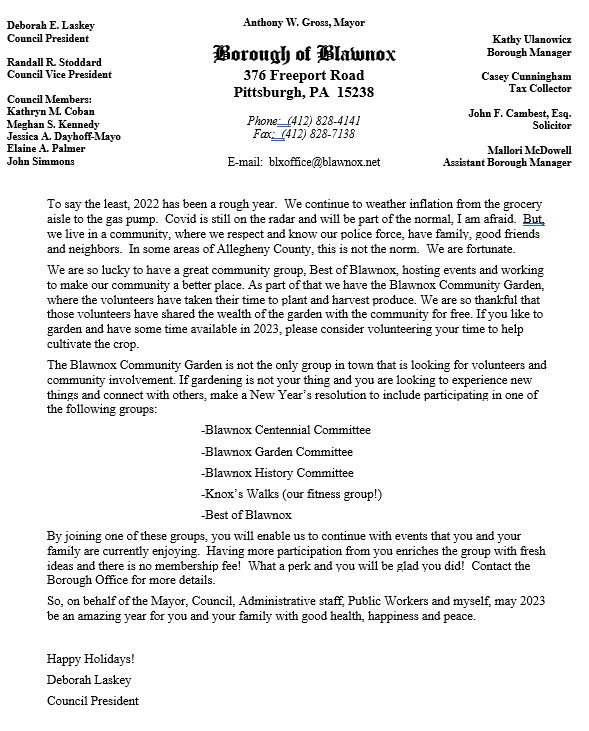 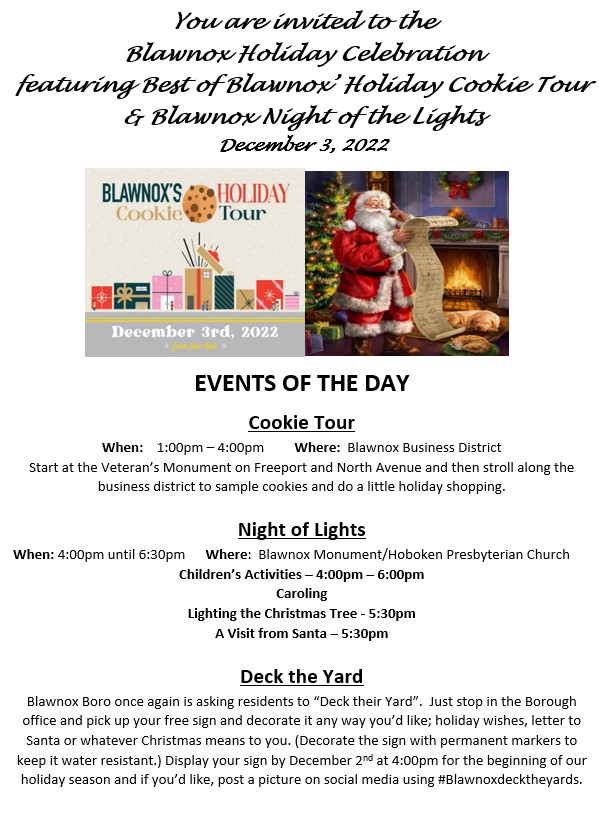 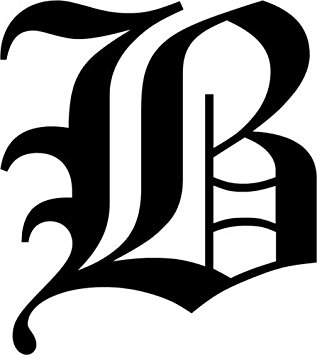 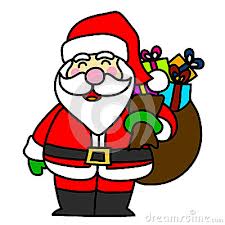 Winter Is ComingWinter is coming, which means snow and ice are a possibility. Don’t forget the Borough has an ordinance that sidewalks must be kept in a proper state of repair and maintained free from hazardous conditions. All snow and ice must be removed from sidewalks within 24 hours of snowfall ending.   Hazardous Waste        RecyclingThe Borough of Blawnox offers a hazardous waste recycling program to collect items like paint, electronics, motor oil and other similar items. To schedule a pickup call Waste Management’s Hazardous Waste at 1-800-449-7587.      Blawnox Borough Council           Debbie Laskey,      President     Randy Stoddard,    Vice President     John Simmons,       Council Member     Meghan Kennedy,  Council Member     Katie Coban,         Council Member     Jessica Dayhoff,      Council Member      Elaine Palmer,        Council Member     Anthony Gross,     Mayor     Kathy Ulanowicz,   Borough Manager     Gordon Taylor,     Engineer     Jack Cambest,        SolicitorMallori McDowell,  Assistant Manager Jeff Armstrong,       Code Enforcement